                                                                                                                        Проект                                                                                                                             «В регистр»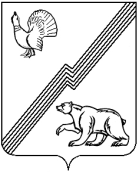 ДУМА ГОРОДА ЮГОРСКАХанты — Мансийского автономного округа — ЮгрыР Е Ш Е Н И Е от___________2011 года                                                                                №_____________ 
О Положении о кадровом резерве для замещения вакантных должностей муниципальной службы в органах местного самоуправления  города Югорска 


      В соответствии со статьей 33 Федерального закона от 02.03.2007 № 25-ФЗ «О муниципальной службе в Российской Федерации», ДУМА ГОРОДА ЮГОРСКА РЕШИЛА:

              1. Утвердить Положение о кадровом резерве для замещения вакантных должностей муниципальной службы в органах местного самоуправления города  Югорска  (приложение).                2. Признать утратившими силу решения Думы города Югорска от 27.11.2007 №108 «О Положении о кадровом резерве для замещения вакантных должностей муниципальной службы в муниципальном образовании городской округ-город Югорск», от 26.11.2008 №106 «О внесении изменений и дополнений в решение Думы города Югорска от 27.11.2007 №108», от 26.05.2009 №52 «О внесении изменений в решение Думы города Югорска от 27.11.2007 №108».                 3. Настоящее решение вступает в силу после официального опубликования в газете «Югорский вестник».
Глава города Югорска                                                                                         Р.З. Салахов Проект нормативного правового акта коррупционных факторов не содержит.начальник управления по вопросам муниципальной службы, кадров и архивов                                                                                        Е.А.Бодаксогласованоначальник управления по вопросам муниципальной службы, кадров и архивов                                                                                       Е.А.Бодакначальник юридического управления                                                                                                А.Ю.Ермаковуправляющий делами администрации г.Югорска                                                                            В.А.Княжева                                                                                                        Приложение  
                                                                                                     к решению Думы города Югорска 
                                                                                         от___________    2011 года      № ______ ПОЛОЖЕНИЕ 
о кадровом резерве для замещения вакантных должностей муниципальной службы 
в органах местного самоуправления города Югорска                                            1.Общие положения
            1.1. Настоящее Положение о кадровом резерве для замещения вакантных должностей муниципальной службы в органах местного самоуправления города Югорска (далее – Положение) определяет порядок и условия формирования кадрового резерва для замещения вакантных должностей муниципальной службы в органах местного самоуправления города Югорска (далее - кадровый резерв), а также организацию работы с ним в соответствии с Федеральными законами Российской Федерации «Об общих принципах организации местного самоуправления в Российской Федерации», «О муниципальной службе в Российской Федерации», Законами Ханты-Мансийского автономного округа - Югры «Об отдельных вопросах муниципальной службы в Ханты-Мансийском автономном округе - Югре», «О Реестре должностей муниципальной службы в Ханты-Мансийском автономном  округе - Югре».              1.2. Под кадровым резервом понимается специально сформированная на основе индивидуального отбора и комплексной оценки группа лиц, прошедшая специальную подготовку, обладающая необходимыми профессиональными, деловыми, личностными и морально-этическими качествами, предназначенная для замещения вакантных должностей муниципальной службы.               Кадровый резерв формируется на главную, ведущую, старшую и младшую группы должностей муниципальной службы, предусмотренные штатными расписаниями органов местного самоуправления.              1.3. Кадровый резерв формируется в целях:- совершенствования деятельности органов местного самоуправления по подбору и расстановке кадров муниципальной службы, улучшения их качественного состава; - своевременного удовлетворения дополнительной потребности в муниципальных служащих и сокращения периода их адаптации при замещении должностей муниципальной службы;- ротации муниципальных служащих.              1.4. Основными принципами формирования кадрового резерва  являются: 
- добровольность участия в конкурсе для включения в кадровый резерв для замещения вакантной должности муниципальной службы; - объективность и всесторонность оценки профессиональных качеств муниципальных служащих (граждан), результатов их служебной деятельности; - персональная ответственность руководителей всех уровней за формирование кадрового резерва для замещения вакантных должностей муниципальный службы; - соблюдение равенства прав муниципальных служащих (граждан) при включении в кадровый резерв и его профессиональной реализации; - сочетание единоначалия в оценке профессиональных качеств муниципальных служащих (граждан) с использованием мнений коллегиальных органов о лицах, включаемых (включенных) в кадровый резерв; - профессиональное доверие и уважение к муниципальным служащим (гражданам), участвующим в конкурсе на включение в кадровый резерв и состоящим в нем; - гласность, систематическое информирование муниципальных служащих и общественности  о формировании кадрового резерва и его профессиональной реализации.              1.5.Кадровый резерв формируется из кандидатов: - прошедших конкурсный отбор для включения в кадровый резерв и рекомендованных конкурсной комиссией для включения в кадровый резерв;  - участвовавших в конкурсном отборе на замещение вакантной должности муниципальной службы и рекомендованных конкурсной комиссией для включения в кадровый резерв.             Численный состав кандидатов, состоящих в кадровом резерве по каждой должности муниципальной службы, не ограничен. В случае включения в кадровый резерв на одну должность двух и более кандидатов очередность замещения вакантной должности определяется конкурсной комиссией.              Кандидат может быть включен в кадровый резерв на замещение нескольких должностей муниципальной службы.              1.6. В кадровый резерв включаются: - муниципальные служащие, лица, замещающие муниципальные должности, претендующие на замещение должности муниципальной службы, по которой формируется кадровый резерв, соответствующие квалификационным требованиям к этой должности или способные при дополнительном профессиональном образовании достичь соответствия квалификационным требованиям;- руководители муниципальных учреждений и  предприятий, соответствующие квалификационным требованиям к должности или способные при дополнительном профессиональном образовании достичь соответствия квалификационным требованиям; 
-  иные граждане, соответствующие квалификационным требованиям к должности или способные при дополнительном профессиональном образовании достичь соответствия квалификационным требованиям.                        II. Организация конкурса для формирования кадрового резерва 
                         2.1. Конкурс для формирования кадрового резерва объявляется представителем нанимателя (работодателя) органа местного самоуправления города Югорска.                           2.2. Об объявлении конкурса и включении в состав комиссии кандидатур независимых экспертов издается правовой акт соответствующего органа местного самоуправления.                          Объявление о проведение конкурса подлежит опубликованию в газете  «Югорский вестник», а также размещается на официальном сайте администрации города Югорска.                         2.3. Конкурс для включения муниципального служащего (гражданина) в кадровый резерв проводит конкурсная комиссия по проведению конкурса на замещение вакантной должности муниципальной службы, сформированная в соответствии с Положением о порядке и условиях проведения конкурса на замещение вакантной должности муниципальной службы в городе Югорске, утвержденным решением Думы города Югорска.                            2.4. Порядок организационно-технического и информационного обеспечения деятельности конкурсной комиссии, порядок проведения ее заседаний, сроки представления в конкурсную комиссию документов муниципальными служащими (гражданами) и другие вопросы, связанные с проведением конкурса и деятельностью комиссии регулируются Положением о порядке и условиях проведения конкурса на замещение вакантной должности муниципальной службы в городе Югорске, утвержденным решением Думы города Югорска.                           2.5. При проведении конкурса для включения муниципального служащего (гражданина) в кадровый резерв для замещения вакантной должности муниципальной службы должна быть исключена возможность возникновения конфликта интересов, которые могли бы повлиять на принимаемые конкурсной комиссией решения. 
                            2.6. Без прохождения конкурса в кадровый резерв включаются: - лица, освобожденные от замещаемой должности в связи с ликвидацией органа местного самоуправления (органа администрации города Югорска), сокращением должностей муниципальной службы ;- лица, освобожденные от замещаемой муниципальной должности, должности муниципальной службы по обстоятельствам, не зависящим от воли сторон: а) в связи с призывом на военную службу или направлением на заменяющую ее альтернативную гражданскую службу;б) в связи с восстановлением на службе муниципального служащего, ранее замещавшего эту должность муниципальной службы, по решению суда; в) в связи с не избранием на муниципальную должность (должность муниципальной службы);               2.7. Гражданин, изъявивший желание участвовать в конкурсе на включение в кадровый резерв представляет в конкурсную комиссию: а) личное заявление по установленной форме (приложение1);б) собственноручно заполненную и подписанную анкету по установленной форме, с приложением фотографии;в) копию паспорта или заменяющего его документа (соответствующий документ предъявляется лично по прибытии на конкурс);г) копию трудовой книжки, заверенную нотариально или кадровой службой по месту работы (за исключением случаев, когда служебная (трудовая) деятельность осуществляется впервые) или иные документы, подтверждающие трудовую (служебную) деятельность;д) копии  документов о профессиональном образовании, а также по желанию гражданина копии документов о присуждении ученой степени, ученого звания, о дополнительном профессиональном образовании, если таковые имеются; е) заключение медицинского учреждения об отсутствии у гражданина заболеваний, препятствующих поступлению на муниципальную службу по установленной форме;ж) сведения о доходах,  об имуществе и обязательствах имущественного характера гражданина, претендующего на замещение должности муниципальной службы ; з) другие документы и материалы,  которые, по мнению муниципального служащего (гражданина), подтверждают его профессиональные заслуги (справки, публикации, дипломы, рекомендации, книги, брошюры, рефераты и т.п.).                            2.8. Комиссия не допускает к участию в конкурсе на включение в кадровый резерв кандидатов, не соответствующих квалификационным требованиям к должности муниципальной службы, а также при наличии ограничений, связанных с муниципальной службой и установленных Федеральным законом «О муниципальной службе в Российской Федерации».                             2.9. Кандидат, не допущенный к участию в конкурсе для включения в кадровый резерв, вправе обжаловать это решение в судебном порядке.
                             III. Порядок формирования кадрового резерва и работы с ним                         3.1. Включение муниципального служащего (гражданина) в кадровый резерв по результатам конкурса оформляется  муниципальным правовым актом представителя нанимателя (работодателя).                         3.2. Непосредственную работу по формированию кадрового резерва осуществляет управление по вопросам муниципальной службы, кадров и архивов администрации города Югорска (далее - кадровая служба).                               3.3. На основании муниципальных правовых актов о включении муниципального служащего (гражданина) в кадровый резерв кадровая служба  оформляет по установленной форме списки кадрового резерва для замещения вакантных должностей муниципальной службы (приложение 2).                        Списки кадрового резерва органов местного самоуправления составляется с разбивкой по: функциям должностей муниципальной службы («руководители», «помощники (советники)», «специалисты», «обеспечивающие специалисты»); группам должностей муниципальной службы (главные, ведущие, старшие, младшие).                        3.4. К сведениям о муниципальных служащих (гражданах), включенных в кадровый резерв города Югорска, относятся следующие:- фамилия, имя, отчество;- год, число и месяц рождения;- образование (учебные заведения, которые окончил муниципальный служащий или гражданин);- замещаемая должность муниципальной службы (дата и номер распоряжения (приказа) оназначении), должность и место работы гражданина;- стаж муниципальной службы, (стаж работы по специальности, общий трудовой стаж); - дата проведения конкурса о включении муниципального служащего (гражданина) в кадровый резерв (отметка о включении в кадровый резерв вне конкурса); 
- должность муниципальной службы, для замещения которой планируется муниципальный служащий (гражданин);- сведения о профессиональной переподготовке, повышении квалификации или стажировке в период нахождения в кадровом резерве (наименование и номер документа о переподготовке, повышении квалификации или стажировке);- отметка (отметки) об отказе от замещения вакантной должности муниципальной службы с указанием причины;- отметка о назначении на вакантную должность муниципальной службы (дата и номер приказа или распоряжения).                    3.5. Соответствующие записи о включении (исключении) муниципального служащего в кадровый резерв вносятся в личное дело, личную карточку муниципального служащего (форма №Т - 2 МС) и иные документы, подтверждающие его служебную деятельность. 
                    3.6. В целях повышения эффективности работы с кадровым резервом осуществляется профессиональная переподготовка, повышение квалификации и стажировка муниципальных служащих (граждан), включенных в кадровый резерв.                   Включение муниципального служащего в кадровый резерв на конкурсной основе является основанием для направления его на профессиональную переподготовку, повышение квалификации или стажировку.                      3.7. Координация профессиональной подготовки муниципальных служащих (граждан), состоящих в кадровом резерве, осуществляется кадровой службой.                       Для оказания практической помощи муниципальным служащим (гражданам), состоящим в кадровом резерве в  профессиональном становлении над ними устанавливается наставничество.                       Наставники подбираются из наиболее подготовленных специалистов органа местного самоуправления, разбирающиеся в специфике профессиональных обязанностей по должности кадрового резерва, имеющих стабильные показатели эффективности и результативности деятельности, способность и готовность делиться своим опытом, имеющие системное представление о работе на конкретной должности и работе структурного подразделения, обладающие коммуникативными навыками и гибкостью в общении.                       3.8. В целях качественной профессиональной подготовки муниципальных служащих (граждан), включенных в кадровый резерв, составляется индивидуальный план подготовки муниципального служащего (гражданина), включенного в кадровый резерв (приложение 3).                      Индивидуальный план подготовки муниципального служащего составляется наставником и кадровой службой органа местного самоуправления с участием муниципального служащего (гражданина), включенного в кадровый резерв и утверждается представителем нанимателя (работодателя), в компетенцию которого входит назначение на должность или освобождение от должности муниципальной службы соответствующих муниципальных служащих, на позднее чем через месяц после включения его в кадровый резерв органа местного самоуправления города Югорска.                  Индивидуальный план подготовки муниципального служащего составляется в трех экземплярах, которые находятся у муниципального служащего (гражданина), его наставника и в кадровой службе для контроля за его выполнением.                   IV. Порядок пересмотра кадрового резерва 
                     4.1. Ежегодно, в течение первого квартала, представителем нанимателя (работодателя) совместно с кадровой службой и наставниками проводится анализ проделанной работы с кадровым резервом, оцениваются результаты нахождения в кадровом резерве по каждому муниципальному служащему (гражданину).                    4.2.   Муниципальный служащий (гражданин) исключается из   кадрового резерва на основании муниципального правового акта представителя нанимателя (работодателя) в случае: а) назначения на должность муниципальной службы, на которую он включен в кадровый резерв; б) достижения предельного возраста пребывания на муниципальной службе; в) письменного заявления муниципального служащего (кандидата) об исключении из кадрового резерва;г) наступления и (или) обнаружения обстоятельств, препятствующих поступлению гражданина на муниципальную службу или прохождения им муниципальной службы; 
д)  повторного отказа от предложенной для замещения должности муниципальной службы;е) сокращения должности муниципальной службы, на которую включен в кадровый резерв;
ж) смерти гражданина либо признания его без вести пропавшим; з) в связи с невыполнением по его вине индивидуального плана подготовки, совершением дисциплинарного проступка.                      Копия муниципального правового акта об исключении из кадрового резерва направляется лицу, исключенному из кадрового резерва в течение 7 дней с момента его издания.                     4.3. Пополнение кадрового резерва осуществляется в том же порядке, что и его формирование.                    В случае изменения наименования должностей муниципальной службы, на которые сформирован кадровый резерв, в штатном расписании органа местного самоуправления,  включение муниципального служащего (гражданина), состоящего в кадровом резерве на новую должность муниципальной службы осуществляется с его согласия муниципальным правовым актом представителя нанимателя (работодателя) на основании решения конкурсной комиссии.                      4.4. Расходы, связанные с формированием, ведением, подготовкой и использованием кадрового резерва осуществляются за счет средств местного бюджета.                           Приложение 1к Положению о кадровом резерведля замещения вакантных должностей муниципальной службыв органах местного самоуправления города Югорска                                             В конкурсную комиссиюЗаявлениеЯ, _____________________________________________________________________,(фамилия, имя, отчество)проживающий по адресу ________________________________________________________желаю  принять  участие  в  конкурсе  на  включение в кадровый резерв на замещение  вакантной  должности муниципальной службы _____________________________________________________________________________(наименование должности муниципальной службы)_____________________________________________________________________________. (наименование органа местного самоуправления, органа администрации города Югорска)     	Настоящим подтверждаю, что я являюсь гражданином ________________________,владею  государственным   языком   Российской   Федерации,   дееспособен, сведения, содержащиеся в документах, представляемых мной  для   участия в данном конкурсе, соответствуют  действительности,  а  сами   документы не являются подложными.     	Готов соблюдать ограничения и  запреты,  связанные  с  муниципальной службой.            Даю согласие на автоматизированную и неавтоматизированную обработку моих персональных данных, содержащихся в документах, прилагаемых к настоящему заявлению, включая сбор, систематизацию, накопление, хранение, уточнение (обновление, изменение), использование, распространение (в том числе передачу), обезличивание, блокирование, уничтожение персональных  данных, в целях, связанных с проведением конкурса на включение в кадровый резерв на замещение вакантной должности муниципальной службы.Приложение: (документы в соответствии с перечнем,  установленным  пунктом 2.7 Положение о кадровом резерве для замещения вакантных должностей муниципальной службы в органах местного самоуправления города  Югорска )_______________________                         		______________________________                 (дата)                                          					(подпись)                                                                                                                                      Приложение 2к Положению о кадровом резерведля замещения вакантных должностей муниципальной службыв органах местного самоуправления города Югорска Список кадрового резерва для замещения вакантных должностей муниципальной службы ________________________________________________________________________________(наименование органа местного самоуправления)Руководитель кадровой службы ____________________________________________________                                                  (наименование должности, фамилия, имя, отчество, подпись)			____________________________                                                                                                                             			                     (расшифровка подписи)Приложение 3к Положению о кадровом резерведля замещения вакантных должностей муниципальной службыв органах местного самоуправления города Югорска                                                                                                             УТВЕРЖДАЮ______________________________________(должность, подпись, Ф.И.О. представителя нанимателя (работодателя))_____________________________________                                                   (дата утверждения) Индивидуальный план подготовки муниципального служащего  (гражданина), включенного в кадровый резерв                        _______________________________________________________________________________(фамилия, имя, отчество)Распоряжение ______________________________________о включении в кадровый резерв от____________________________________________________________________________на должность__________________________________________________________________						(наименование должности муниципальной службы)Наставник__________________________________________________________________________________(должность, фамилия, имя, отчество, подпись)Руководитель кадровой службы_______________________________________________________________(должность, фамилия, имя, отчество, подпись)        Резервист_________________________________________________________________________________(фамилия, имя, отчество, подпись)                                                    Пояснительная запискак проекту решения Думы города Югорска«О Положении о кадровом резерве для замещения вакантных должностеймуниципальной службы в органах местного самоуправления города Югорска»	 Проект решения Думы города Югорска « О Положении о кадровом резерве для замещения вакантных должностей муниципальной службы в органах местного самоуправления города Югорска» вносится на рассмотрение в целях систематизации нормативного правового акта, а также приведения его в соответствие с требованиями законодательства.             В настоящее время действуют 3 нормативных правовых акта, регулирующих порядок формирования кадрового резерва: решения Думы города Югорска от 27.11.2007 №108 «О Положении о кадровом резерве для замещения вакантных должностей муниципальной службы в муниципальном образовании городской округ-город Югорск», от 26.11.2008 №106 «О внесении изменений и дополнений в решение Думы города Югорска от 27.11.2007 №108», от 26.05.2009 №52 «О внесении изменений в решение Думы города Югорска от 27.11.2007 №108». Необходимо  объединить их в единый нормативный правовой акт.              Учитывая, что действующим законодательством о муниципальной службе не предусмотрено вынесение рекомендации аттестационной комиссией о включении муниципального служащего в кадровый резерв по результатам аттестации, данное положение подлежит исключению из нормативного правового акта.               В представленном проекте решения предлагается исключить срок, на который формируется резерв, т.к. пересмотр кадрового резерва осуществляется ежегодно в течение первого квартала, где решаются вопросы исключения из резерва и его пополнения.               Внесены уточнения в формулировки пунктов, исключающие неоднозначное толкование Положения.                Кроме того, необходимо внести изменения в Положение по тексту в связи с реорганизацией отдела муниципальной службы и кадров в управление по вопросам муниципальной службы, кадров и архивов.№ п.п.Фамилия, имя, отчество Год, число и месяц рожденияОбразование (учебные заведения, которые окончил муниципальный служащий или гражданин)Замещаемая должность муниципальной службы (дата и номер приказа (распоряжения)), должность и место работу гражданинаСтаж муниципальной службы (стаж работы по специальности, общий трудовой стаж)Дата проведения конкурса о включении муниципального  служащего (гражданина) в кадровый резерв (отметка о включении в кадровый  резерв вне конкурса)Должность муниципальной службы, для замещения которой планируется муниципальный служащий (гражданин)Отметка о профессиональной переподготовке, повышении квалификации или стажировке в период нахождения в кадровом резерве (наименование и номер документа о переподготовке, повышении квалификации или стажировке)Отметка (отметки) об отказе от замещения вакантной должности муниципальной службы  с указанием причиныОтметка о назначении на должность муниципальной службы (дата и номер распоряжения)1234567891011№ п.п.Содержание плана (разделы)Сроки исполнения Отметка об исполнении 1234